Publicado en Valencia el 25/05/2022 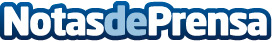 El lenguaje del olor, un lenguaje que no todo el mundo sabe hablar, según AmbiperDescribir olores o sensaciones abstractas, que no se pueden tocar o que no son visibles a simple vista, es algo que en muchas ocasiones resulta complicado. En el mundo del marketing olfativo describir los aromas es complicado, lo cual puede entorpecer la tarea de buscar la fragancia perfecta para un negocioDatos de contacto:Ambiper96 244 90 07Nota de prensa publicada en: https://www.notasdeprensa.es/el-lenguaje-del-olor-un-lenguaje-que-no-todo Categorias: Interiorismo Marketing Valencia Recursos humanos http://www.notasdeprensa.es